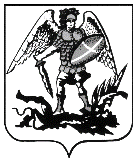 ПРАВИТЕЛЬСТВО АРХАНГЕЛЬСКОЙ ОБЛАСТИМИНИСТЕРСТВО СТРОИТЕЛЬСТВА И АРХИТЕКТУРЫ АРХАНГЕЛЬСКОЙ ОБЛАСТИР А С П О Р Я Ж Е Н И Еот 16 марта 2021 г. № 111-рг. АрхангельскО подготовке проекта правил землепользования и застройки сельского поселения «Боброво-Лявленское» Приморского муниципального района Архангельской области В соответствии со статьей 31 Градостроительного кодекса Российской Федерации, на основании пункта 2 статьи 7.6.4 областного закона 
от 23.09.2004 № 259-внеоч.-ОЗ «О реализации государственных полномочий Архангельской области в сфере правового регулирования организации 
и осуществления местного самоуправления»:Подготовить проект правил землепользования и застройки сельского поселения «Боброво-Лявленское» Приморского муниципального района Архангельской области.Учесть при подготовке проекта правил землепользования 
и застройки сельского поселения «Боброво-Лявленское» Приморского муниципального района Архангельской области:	распоряжение министерства строительства и архитектуры Архангельской области от 21.11.2019 № 345-р «Об учете предложений 
при подготовке проекта внесения изменений в правила землепользования 
и застройки муниципального образования «Боброво-Лявленское» Приморского муниципального района Архангельской области;	распоряжение министерства строительства и архитектуры Архангельской области от 12.12.2019 № 389-р «Об учете предложения при подготовке проекта внесения изменений в правила землепользования 
и застройки муниципального образования «Боброво-Лявленское» Приморского муниципального района Архангельской области;	распоряжение министерства строительства и архитектуры Архангельской области от 20.03.2020 № 79-р «Об учете предложения 
при подготовке проекта внесения изменений в правила землепользования 
и застройки муниципального образования «Боброво-Лявленское» Приморского муниципального района Архангельской области;	распоряжение министерства строительства и архитектуры Архангельской области от 09.12.2020 № 402-р «Об учете предложений при подготовке проекта о внесении изменений в правила землепользования 
и застройки муниципального образования «Боброво-Лявленское» Приморского муниципального района Архангельской области;Утвердить прилагаемое задание на подготовку проекта правил землепользования и застройки сельского поселения «Боброво-Лявленское» Приморского муниципального района Архангельской области.Утвердить прилагаемый порядок проведения работ 
по подготовке проекта правил землепользования и застройки сельского поселения «Боброво-Лявленское» Приморского муниципального района Архангельской области.Организатором общественных обсуждений или публичных слушаний по проекту правил землепользования и застройки сельского поселения «Боброво-Лявленское» Приморского муниципального района Архангельской области определить комиссию по подготовке проектов правил землепользования и застройки муниципальных образований Архангельской области, состав которой утвержден распоряжением министерства строительства и архитектуры Архангельской области 
от 26.03.2019 № 36-р и порядок деятельности которой утвержден постановлением министерства строительства и архитектуры Архангельской области от 02.12.2019 № 20-п.Опубликовать настоящее распоряжение на официальном сайте Правительства Архангельской области в информационно-телекоммуникационной сети «Интернет». Направить копию настоящего распоряжения в орган местного самоуправления Приморского муниципального района Архангельской области для опубликования на официальном сайте в информационно-телекоммуникационной сети «Интернет», а также в средствах массовой информации по решению органа местного самоуправления Приморского муниципального района Архангельской области.Рекомендовать органу местного самоуправления сельского поселения «Боброво-Лявленское» Приморского муниципального района Архангельской области опубликовать настоящее распоряжение 
на официальном сайте в информационно-телекоммуникационной сети «Интернет».Настоящее распоряжение вступает в силу со дня его подписания. Утвержденораспоряжением министерствастроительства и архитектуры Архангельской областиот 16 марта 2021 г. № 111-рЗаданиена подготовку проекта правил землепользования 
и застройки сельского поселения «Боброво-Лявленское» Приморского муниципального района Архангельской области1. Вид документа (документации)Документ градостроительного зонирования – проект правил землепользования и застройки сельского поселения «Боброво-Лявленское» Приморского муниципального района Архангельской области (далее – проект Правил).2. Технический заказчик Государственное автономное учреждение Архангельской области «Архангельский региональный центр по ценообразованию в строительстве». Юридический адрес: 163069, г. Архангельск, пл. Ленина, д. 4.3. Разработчик документа (документации)В соответствии с Федеральным законом от 18.07.2011 № 223-ФЗ 
«О закупках товаров, работ, услуг отдельными видами юридических лиц».4. Основание для разработки документа (документации)Распоряжение министерства строительства и архитектуры Архангельской области от 16.03.2021 № 111-р «О подготовке проекта правил землепользования и застройки сельского поселения «Боброво-Лявленское» Приморского муниципального района Архангельской области»;закон Архангельской области от 23.09.2004 № 259-внеоч.-ОЗ 
«О реализации государственных полномочий Архангельской области 
в сфере правового регулирования организации и осуществления местного самоуправления»;постановление Правительства Архангельской области от 15.01.2019 
№ 6-пп «Об утверждении Положения о порядке осуществления отдельных полномочий в сфере градостроительной деятельности, перераспределенных между органами местного самоуправления муниципальных образований Архангельской области и органами государственной власти Архангельской области»;постановление Правительства Архангельской области от 11.06.2015 
№ 214-пп «Об утверждении Положения о министерстве строительства 
и архитектуры Архангельской области».5. Объект градостроительного зонирования, его основные характеристики  Муниципальное образование «Боброво-Лявленское» Приморского муниципального района Архангельской области. Общая площадь 346789 га. 
В границы муниципального образования «Боброво-Лявленское» входят территории деревень Бабанегово, Бакарица, Большие Карелы, Боброво, Бор, Бутырская, Дедов Полой, Емельяновская, Ершовка, Заручевская, Зачапино, Карандашевская, Конецгорье, Кузьмино, Косково, Лингостров, Мордарово, Новинки, Новое Стражково, Олешник, Погорелка, Псарево, Савинская, Сапушкино, Словенское, Старое Стражково, Степановская, Трепузово, Туманок, Хорьково, Ценовец, Черный Яр, Шеинская, поселков Боброво, Вайново, разъезда Лодемский и острова Ягодник.Численность постоянного населения по состоянию на 01.01.2020 – 24186 чел. 6. Основные требования к составу, содержанию и форме представляемых материалов по этапам разработки (если они предусматриваются) документа градостроительного зонирования, последовательность и сроки выполнения работПроект Правил должен содержать:1) Порядок применения правил землепользования и застройки 
и внесения в них изменений, который включает в себя положения:- о регулировании землепользования и застройки органами местного самоуправления с учетом положений закона Архангельской области 
от 23.09.2004 № 259-внеоч.-ОЗ «О реализации государственных полномочий Архангельской области в сфере правового регулирования организации 
и осуществления местного самоуправления»;- об изменении видов разрешенного использования земельных участков и объектов капитального строительства физическими 
и юридическими лицами;- о подготовке документации по планировке территории органами местного самоуправления;- о проведении общественных обсуждений или публичных слушаний 
по вопросам землепользования и застройки;- о внесении изменений в правила землепользования и застройки;- о регулировании иных вопросов землепользования и застройки.2) Карта(ы) градостроительного зонирования территории поселения, масштаба 1:50000. Карта(ы) градостроительного зонирования населенных пунктов поселения, масштаба 1:5000 или 1:10000.На карте(ах) градостроительного зонирования устанавливаются границы территориальных зон. Границы территориальных зон должны отвечать требованию принадлежности каждого земельного участка только 
к одной территориальной зоне, за исключением земельного участка, границы которого в соответствии с земельным законодательством могут пересекать границы территориальных зон. На карте(ах) градостроительного зонирования в обязательном порядке отображаются границы населенных пунктов, входящих в состав сельского поселения, границы зон с особыми условиями использования территорий, границы территорий объектов культурного наследия, границы территорий исторических поселений регионального значения. Указанные границы могут отображаться на отдельных картах, которые являются приложением 
к правилам землепользования и застройки.На карте(ах) градостроительного зонирования в обязательном порядке устанавливаются территории, в границах которых предусматривается осуществление деятельности по комплексному развитию территории, 
в случае планирования осуществления такой деятельности. Границы таких территорий устанавливаются по границам одной или нескольких территориальных зон и могут отображаться на отдельной карте.3) Градостроительные регламенты.В градостроительном регламенте в отношении земельных участков 
и объектов капитального строительства, расположенных в пределах соответствующей территориальной зоны, указываются:- виды разрешенного использования земельных участков и объектов капитального строительства;- предельные (минимальные и (или) максимальные) размеры земельных участков и предельные параметры разрешенного строительства, реконструкции объектов капитального строительства;- ограничения использования земельных участков и объектов капитального строительства, устанавливаемые в соответствии 
с законодательством Российской Федерации;- расчетные показатели минимально допустимого уровня обеспеченности территории объектами коммунальной, транспортной, социальной инфраструктур и расчетные показатели максимально допустимого уровня территориальной доступности указанных объектов 
для населения в случае, если в границах территориальной зоны, применительно к которой устанавливается градостроительный регламент, предусматривается осуществление деятельности по комплексному 
развитию территории.Обязательным приложением к правилам землепользования 
и застройки являются сведения о границах территориальных зон, которые должны содержать графическое описание местоположения границ территориальных зон, перечень координат характерных точек этих границ 
в системе координат, используемой для ведения Единого государственного реестра недвижимости (далее – ЕГРН). Формы графического и текстового описания местоположения границ территориальных зон, требования 
к точности определения координат характерных точек границ территориальных зон, формату электронного документа, содержащего указанные сведения, должны соответствовать Приказу Минэкономразвития России от 23.11.2018 № 650.При подготовке проекта Правил должны учитываться положения следующих нормативных правовых актов:Градостроительного кодекса Российской Федерации;Земельного кодекса Российской Федерации;Лесного кодекса Российской Федерации;Водного кодекса Российской Федерации;Федерального закона от 06.10.2003 № 131-ФЗ «Об общих принципах организации местного самоуправления в Российской Федерации»;Федерального закона от 25.06.2002 № 73-ФЗ «Об объектах культурного наследия (памятниках истории и культуры) народов Российской Федерации»;Федерального закона от 10.01.2002 № 7-ФЗ «Об охране окружающей среды»;Федерального закона от 24.07.2007 № 221-ФЗ «О кадастровой деятельности»;Федерального закона от 13.07.2015 № 218-ФЗ «О государственной регистрации недвижимости»;Постановления Правительства РФ от 03.03.2018 № 222 
«Об утверждении Правил установления санитарно-защитных зон 
и использования земельных участков, расположенных в границах санитарно-защитных зон»;Приказа Минэкономразвития России от 01.09.2014 № 540 
«Об утверждении классификатора видов разрешенного использования земельных участков»;Приказа Минэкономразвития России от 23.11.2018 № 650 
«Об установлении формы графического описания местоположения границ населенных пунктов, территориальных зон, особо охраняемых природных территорий, зон с особыми условиями использования территории, формы текстового описания местоположения границ населенных пунктов, территориальных зон, требований к точности определения координат характерных точек границ населенных пунктов, территориальных зон, особо охраняемых природных территорий, зон с особыми условиями использования территории, формату электронного документа, содержащего сведения о границах населенных пунктов, территориальных зон, особо охраняемых природных территорий, зон с особыми условиями использования территории, и о признании утратившими силу приказов Минэкономразвития России от 23.03.2016 № 163 и от 04.05.2018 № 236»;СП 42.13330.2016 «Градостроительство. Планировка и застройка городских и сельских поселений. Актуализированная редакция 
СНиП 2.07.01-89*»;СанПиН 2.2.1/2.1.1.1200-03 «Санитарно-защитные зоны и санитарная классификация предприятий, сооружений и иных объектов»;СанПиН 2.1.4.1110-02 «Зоны санитарной охраны источников водоснабжения и водопроводов питьевого назначения»;Закона Архангельской области от 01.03.2006 № 153-9-ОЗ «Градостроительный кодекс Архангельской области»;Закона Архангельской области от 23.09.2004 № 259-внеоч.-ОЗ 
«О реализации государственных полномочий Архангельской области в сфере правового регулирования организации и осуществления местного самоуправления»;Схемы (проекты схем) территориального планирования Российской Федерации применительно к территории Архангельской области и территории населенных пунктов, входящих в состав поселения, в том числе дополнительные разделы, выполненные в составе схемы (проекта схемы) территориального планирования Российской Федерации применительно 
к территории Архангельской области и территории населенных пунктов, входящих в состав поселения;Схемы территориального планирования Архангельской области, утвержденной постановлением Правительства Архангельской области 
от 25.12.2012 № 608-пп «Об утверждении Схемы территориального планирования Архангельской области» с изменениями, утвержденными постановлением Правительства Архангельской области от 11.02.2021 № 64-пп «О внесении изменений в постановление Правительства Архангельской области от 25 декабря 2012 года № 608-пп»;Схемы территориального планирования муниципального образования «Приморский муниципальный район», утвержденной решением 11 сессии Собрания депутатов пятого созыва Приморского муниципального района 
от 25.12.2014 № 118;Проекта генерального плана сельского поселения «Боброво-Лявленское» Приморского муниципального района Архангельской области;Правил землепользования и застройки муниципального образования «Боброво-Лявленское», утвержденных решением Собрания депутатов муниципального образования «Приморский муниципальный район» 
от 26.10.2017 № 394.Все нормативные правовые акты применяются в действующей редакции.Текстовые и графические материалы проекта Правил, подлежащие размещению в Федеральной государственной информационной системе территориального планирования (далее - ФГИС ТП), в электронном виде должны быть представлены со следующими наименованиями 
и расширениями файлов:Графические материалы проекта Правил выполнить в виде векторной графики в системе координат, используемой для ведения ЕГРН, 
и обеспечить возможность конвертации информационных слоев в один 
из обменных форматов геоинформационной системы ГИС MapInfo без потери графических и семантических данных и связей.Электронные версии текстовых материалов должны быть представлены в формате MicrosoftWord.Пространственные данные в форме векторной модели должны предоставляться в обменных форматах GML, SHP.По окончании разработки проекта Правил должны быть представлены:- проект Правил;- текстовое и графическое описание местоположения границ территориальных зон с использованием актуальных xml-схем - ZoneToGKN, MapPlan;- графические и текстовые материалы проекта Правил в электронном виде на DVD или CD диске – в 2-х экземплярах.Состав и содержание информации на диске (дисках) должны соответствовать комплекту документации. Каждый раздел комплекта (том, книга, альбом чертежей и т.п.) должен быть представлен в отдельном каталоге диска файлом (группой файлов) электронного документа. Название каталога должно соответствовать названию раздела.Электронные версии графических материалов для проведения общественных обсуждений или публичных слушаний (материалы экспозиции) должны быть представлены в одном из следующих форматах: JPEG, JPG, PDF, PNG, TIFF. Размер экспозиционного материала не должен превышать следующие параметры:- размер информационного материала не более 914 х 1500 мм;- количество – 1 ед.;- презентация формата PowerPoint должна занимать не более 
500 мегабайт пространства на электронном носителе/CD-диске.7. Основные требования к градостроительным решениямПри подготовке проекта Правил необходимо учитывать решения комиссии по подготовке проектов правил землепользования и застройки муниципальных образований Архангельской области и положения генерального плана сельского поселения. 8. Состав, исполнители, сроки и порядок предоставления исходной информации для разработки документа градостроительного зонированияСодержание и объем необходимой исходной информации определяется Разработчиком и Заказчиком градостроительной документации совместно. 9. Состав и порядок проведения (в случае необходимости) предпроектных научно-исследовательских работ и инженерных изысканийНе требуется. 10. Порядок проведения согласования документацииНе требуется. 11. Дополнительные требования для зон с особыми условиями использования территорий Требования в соответствии с главой 19 Земельного кодекса Российской Федерации. 12. Иные требования и условия	Подготовленный с использованием компьютерных технологий проект Правил должен отвечать требованиям государственных стандартов 
и требованиям по формированию информационной системы обеспечения градостроительной деятельности._____________Утвержденраспоряжением министерствастроительства и архитектуры Архангельской областиот 16 марта 2021 г. № 111-рПорядок проведения работ по подготовке проекта правил землепользования и застройки сельского поселения «Боброво-Лявленское» Приморского муниципального района Архангельской области_____________Исполняющий обязанности министра строительства и архитектуры 
Архангельской области  С.Ю. СтрогановаНаименование документа
(файла документа)Расширения Градостроительные регламентыdoc, docxКарта градостроительного зонированияjpeg, jpg, pdf, tiffПорядок применения и внесения измененийdoc, docx№ п/пНаименование вида работСрок выполнения работОтветственный исполнитель1.Подготовка проекта правил землепользования и застройки сельского поселения «Боброво-Лявленское» Приморского муниципального района Архангельской областидо 30 июля 2021 г.Подрядчик, определенный   по результатам процедур, проведенных в соответствии 
с требованиями Федерального закона от 18.07.2011 № 223-ФЗ2.Принятие решения о проведении общественных обсуждений или публичных слушаний по проекту правил землепользования и застройки сельского поселения «Боброво-Лявленское» Приморского муниципального района Архангельской областидо 13 августа 2021 г. Министерство строительства и архитектуры Архангельской области3.Проведение общественных обсуждений или публичных слушаний по проекту правил землепользования и застройки сельского поселения «Боброво-Лявленское» Приморского муниципального района Архангельской областидо 11 октября 
2021 г. Комиссия по подготовке проектов правил землепользования и застройки муниципальных образований Архангельской области4.Утверждение представленного проекта правил землепользованияи застройки сельского поселения «Боброво-Лявленское» Приморского муниципального района Архангельской области и публикация соответствующего решения на официальном сайте Правительства Архангельской области, на официальном сайте органа местного самоуправления Приморского муниципального района Архангельской области, а также в средствах массовой информации по решению органа местного самоуправления Приморского муниципального района Архангельской областиВ течение 14 дней после утверждения проекта генерального плана.Министерство строительства и архитектуры Архангельской области